Государственный стандарт Союза ССР ГОСТ 24132-80
"Детали крепления трубопроводов. Скобы. Конструкция и размеры"
(введен в действие постановлением Госстандарта СССР
от 25 апреля 1980 г. N 1891)Pipe-line fastening parts. Cramps. Design and dimensionsВзамен ГОСТ 16684-71Срок введения с 1 января 1981 г.1. Настоящий стандарт распространяется на скобы диаметром D от 6 до 430 мм.2. Конструкция и размеры скоб должны соответствовать указанным на чертеже и в таблице.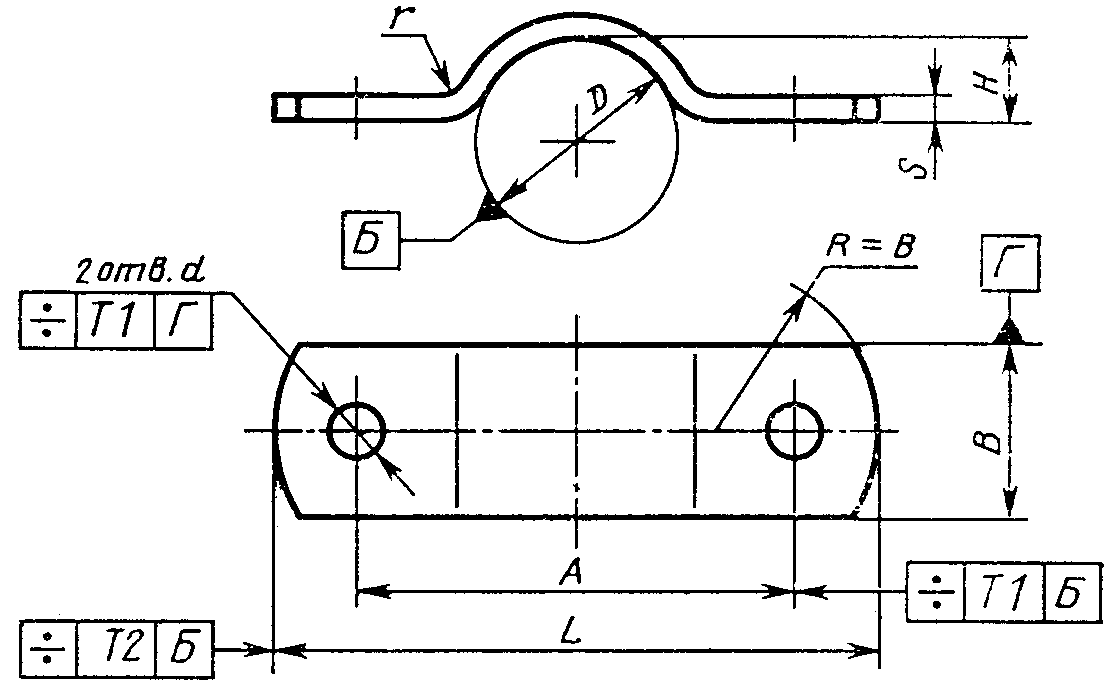 "Чертеж"Примечания:1. Все размеры, кроме размеров В и s, обеспечиваются инструментом2. Отклонение от центра радиуса R относительно оси поверхностен Г не должно быть более 1 мм.                                                              Размеры, мм┌───────┬───────────────────┬───────┬──────┬────┬──────┬───────┬───────────────────┬───────────────┐│   D   │         A         │ B x s │  Н   │ L  │  d   │   r   │Масса 1000 шт., кг │ Применяемость ││       │                   │       │      │    │ H14  │       │                   │               ││       ├─────────┬─────────┤       │      │    │      │       │                   │               ││       │ Номин.  │  Пред.  │       │      │    │      │       │                   │               ││       │         │  откл.  │       │      │    │      │       │                   │               │├───────┼─────────┼─────────┼───────┼──────┼────┼──────┼───────┼───────────────────┼───────────────┤│   6   │   26    │  +-0,5  │ 16Х2  │  2   │ 42 │ 5,8  │  4,5  │        9,8        │               ││       │         │         │       │      │    │      │       │                   │               ││   8   │   28    │         │       │  2   │ 44 │      │       │       10,2        │               ││       │         │         │       │      │    │      │       │                   │               ││  10   │   30    │         │       │  3   │ 46 │      │       │       10,9        │               ││       │         │         │       │      │    │      │       │                   │               ││  12   │   32    │         │       │  4   │ 48 │      │       │       11,6        │               ││       │         │         ├───────┼──────┼────┼──────┤       │                   │               ││  14   │   40    │         │ 22Х3  │  5   │ 62 │ 7,0  │       │       32,1        │               ││       │         │         │       │      │    │      │       │                   │               ││  16   │   42    │         │       │  6   │ 64 │      │       │       34,1        │               ││       │         │         │       │      │    │      │       │                   │               ││  18   │   44    │         │       │  7   │ 66 │      │       │       36,1        │               ││       │         │         │       │      │    │      │       │                   │               ││  20   │   46    │         │       │  8   │ 68 │      │       │       38,1        │               ││       │         │         │       ├──────┼────┼──────┤       │                   │               ││  22   │   50    │         │       │  9   │ 72 │ 9,0  │       │       39,2        │               ││       │         │         │       │      │    │      │       │                   │               ││  25   │   55    │         │       │  10  │ 77 │      │       │       41,2        │               ││       │         │         ├───────┼──────┼────┤      │       │                   │               ││  28   │   55    │         │ 30Х3  │  11  │ 85 │      │       │       63,4        │               ││       │         │         │       │      │    │      │       │                   │               ││  32   │   60    │         │       │  12  │ 90 │      │       │       67,4        │               ││       │         │         │       │      │    │      │       │                   │               ││  36   │   65    │         │       │  14  │ 95 │      │       │       72,4        │               ││       │         │         │       │      │    │      │       │                   │               ││  40   │   70    │         │       │  16  │100 │      │       │       77,4        │               ││       │         │         │       │      │    │      │       │                   │               ││  45   │   75    │         │       │  18  │105 │      │       │       82,4        │               ││       │         │         │       │      │    │      │       │                   │               ││  50   │   80    │         │       │  20  │110 │      │       │       87,4        │               ││       │         │         ├───────┼──────┼────┼──────┼───────┤                   │               ││  55   │   90    │         │ 30Х4  │  23  │120 │ 11,0 │  6,0  │       126,2       │               ││       │         │         │       │      │    │      │       │                   │               ││  60   │   95    │         │       │  25  │125 │      │       │       134,2       │               ││       │         │         │       │      │    │      │       │                   │               ││  65   │   100   │         │       │  28  │130 │      │       │       141,2       │               ││       │         │         │       │      │    │      │       │                   │               ││  70   │   105   │         │       │  30  │135 │      │       │       149,2       │               ││       │         │         │       │      │    │      │       │                   │               ││  75   │   110   │         │       │  33  │140 │      │       │       157,2       │               ││       │         │         │       ├──────┼────┼──────┤       │                   │               ││  80   │   120   │         │       │  35  │150 │ 13,0 │       │       166,2       │               ││       │         │         │       │      │    │      │       │                   │               ││  85   │   125   │         │       │  38  │155 │      │       │       173,2       │               ││       │         │         │       │      │    │      │       │                   │               ││  90   │   130   │         │       │  40  │160 │      │       │       181,2       │               ││       │         │         │       │      │    │      │       │                   │               ││  95   │   135   │         │       │  43  │165 │      │       │       189,2       │               ││       │         │         │       │      │    │      │       │                   │               ││  100  │   140   │         │       │  45  │170 │      │       │       197,2       │               ││       │         │         │       │      │    │      │       │                   │               ││  105  │   145   │         │       │  48  │175 │      │       │       204,2       │               ││       │         │         │       │      │    │      │       │                   │               ││  110  │   150   │         │       │  50  │180 │      │       │       211,2       │               ││       │         │         ├───────┼──────┼────┼──────┤       │                   │               ││  115  │   160   │         │ 40Х4  │  53  │200 │ 17,0 │       │       299,3       │               ││       │         │         │       │      │    │      │       │                   │               ││  120  │   165   │         │       │  55  │205 │      │       │       313,3       │               ││       │         │         │       │      │    │      │       │                   │               ││  125  │   170   │         │       │  58  │210 │      │       │       325,3       │               ││       │         │         │       │      │    │      │       │                   │               ││  130  │   175   │         │       │  60  │215 │      │       │       335,3       │               ││       │         │         │       │      │    │      │       │                   │               ││  135  │   180   │         │       │  63  │220 │      │       │       345,3       │               ││       │         │         │       │      │    │      │       │                   │               ││  140  │   185   │         │       │  65  │225 │      │       │       355,3       │               ││       │         │         │       │      │    │      │       │                   │               ││  145  │   190   │         │       │  68  │230 │      │       │       365,3       │               ││       │         │         │       │      │    │      │       │                   │               ││  150  │   195   │         │       │  70  │235 │      │       │       375,6       │               ││       │         │         ├───────┼──────┼────┤      ├───────┤                   │               ││  155  │   205   │         │ 40Х5  │  73  │245 │      │  7,5  │       488,6       │               ││       │         │         │       │      │    │      │       │                   │               ││  160  │   210   │         │       │  75  │250 │      │       │       501,6       │               ││       │         │         │       │      │    │      │       │                   │               ││  165  │   215   │         │       │  78  │255 │      │       │       513,6       │               ││       │         │         │       │      │    │      │       │                   │               ││  170  │   220   │         │       │  80  │260 │      │       │       525,6       │               ││       │         │         │       │      │    │      │       │                   │               ││  175  │   225   │         │       │  83  │265 │      │       │       537,6       │               ││       │         │         │       │      │    │      │       │                   │               ││  180  │   230   │         │       │  85  │270 │      │       │       549,6       │               ││       │         │         │       │      │    │      │       │                   │               ││  185  │   235   │         │       │  88  │275 │      │       │       561,6       │               ││       │         │         │       │      │    │      │       │                   │               ││  190  │   240   │         │       │  90  │280 │      │       │       573,6       │               ││       │         │         │       │      │    │      │       │                   │               ││  195  │   245   │         │       │  93  │285 │      │       │       585,6       │               ││       │         │         │       │      │    │      │       │                   │               ││  200  │   250   │         │       │  95  │290 │      │       │       596,6       │               ││       │         │         │       │      │    │      │       │                   │               ││  210  │   260   │         │       │  97  │300 │      │       │       621,6       │               ││       │         │         │       │      │    │      │       │                   │               ││  225  │   275   │         │       │ 105  │315 │      │       │       661,6       │               ││       │         ├─────────┼───────┼──────┼────┼──────┼───────┤                   │               ││  245  │   310   │  +-1,0  │ 50Х6  │ 115  │360 │ 22,0 │  9,0  │      1107,0       │               ││       │         │         │       │      │    │      │       │                   │               ││  260  │   325   │         │       │ 122  │375 │      │       │      1167,0       │               ││       │         │         │       │      │    │      │       │                   │               ││  275  │   340   │         │       │ 130  │390 │      │       │      1232,0       │               ││       │         │         │       │      │    │      │       │                   │               ││  300  │   365   │         │       │ 140  │415 │      │       │      1317,0       │               ││       │         │         │       │      │    │      │       │                   │               ││  330  │   395   │         │       │ 155  │445 │      │       │      1437,0       │               ││       │         │         │       │      │    │      │       │                   │               ││  360  │   425   │         │       │ 170  │475 │      │       │      1532,0       │               ││       │         │         │       │      │    │      │       │                   │               ││  380  │   445   │         │       │ 180  │495 │      │       │      1612,0       │               ││       │         │         │       │      │    │      │       │                   │               ││  430  │   495   │         │       │ 205  │545 │      │       │      1792,0       │               │└───────┴─────────┴─────────┴───────┴──────┴────┴──────┴───────┴───────────────────┴───────────────┘Пример условного обозначения скобы D=25 мм из стали марки 08 кп с покрытием Ц9.хр:Скоба 25-08кп-Ц9.хр ГОСТ 24132-803. Технические требования - по ГОСТ 24140-80.